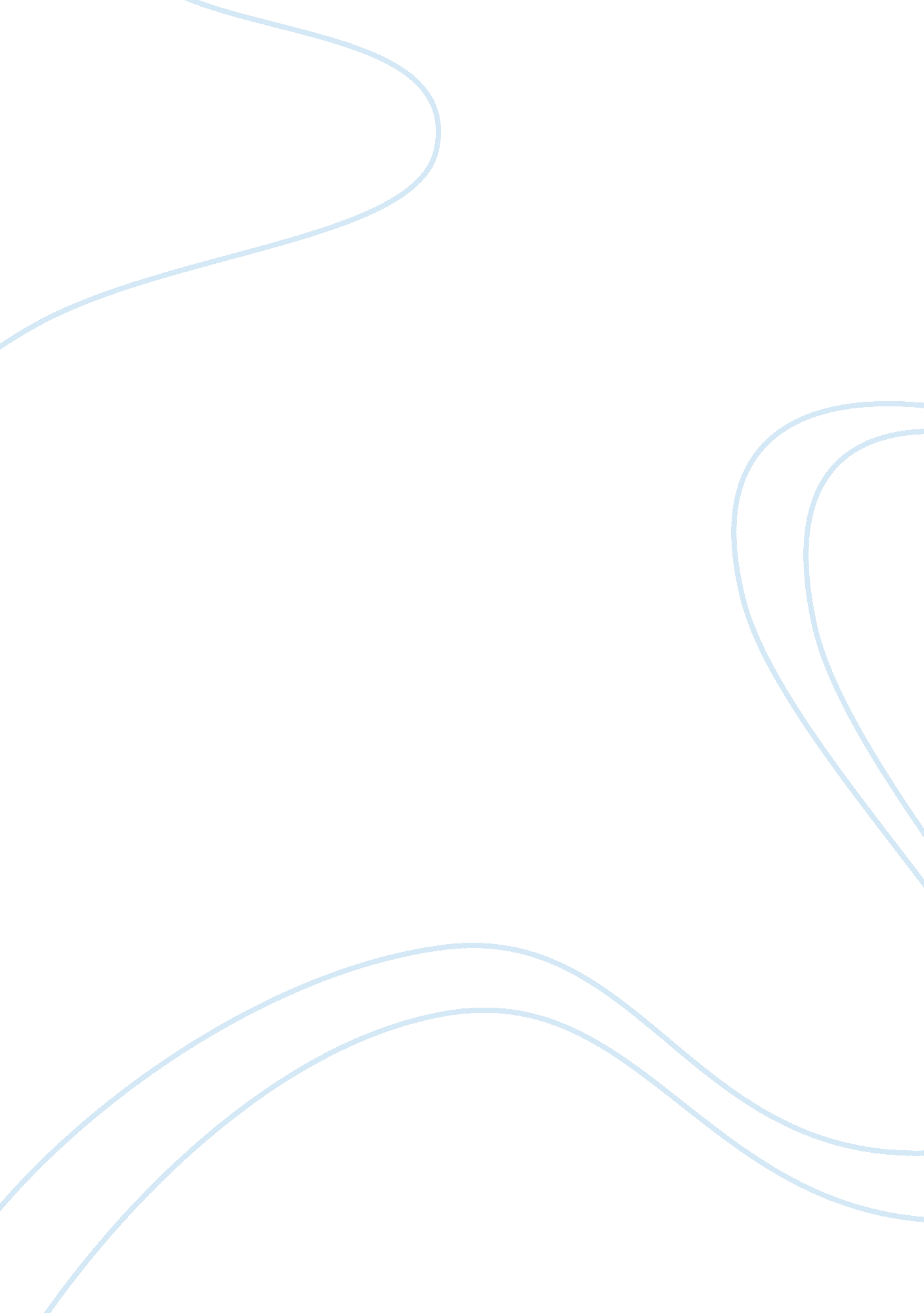 Problems under artificial intelligenceTechnology, Artificial Intelligence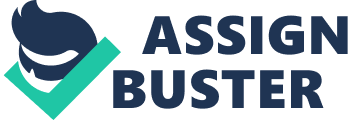 The primary research objective of AI is to make technological innovation that permits PCs and machines in an insightful, prepared and sorted out manner. To manage this exploration objective of recreating AI, the idea has been separated into sub-issues. These sub-issues contain the subjects that a researcher desires and anticipates that a keen framework will show up. The themes portrayed underneath have attained the most consideration: Reasoning and Problem Solving Specialists created calculations that started well ordered thinking that people utilize whle fathoming riddles and making legitimate findings. AI specialists take care of the greater part of their issues by utilizing quick, instinctive and calculative judgments. Knowledge/Learning Representation Learning portrayal and information building are nuts and bolts of AI inquire about. A considerable lot of the things that individuals know are of the type of “ working suspicions”. For instance, if a fish comes up in a discussion, a considerable lot of the general population having foreordained certainties about fish start to define the picture of fish as a sea-going animal that have gills for breathing air and stay alive just when inside water. Be that as it may, this isn’t valid about all fishes. John McCarthy distinguished this issue in 1969 as a capability issue: for any rational decide that AI analysts care to speak to, there have a tendency to be countless. AI specialists have investigated various answers for this issue. The expansiveness of the realistic learning, i. e. number of nuclear actualities that a normal individual knows is huge and to assemble an entire learning base of realistic information requests to a great degree difficult designing. Planning Wise operators must have the capacity to set objectives and accomplish them and continue towards the arrangement plannedly. They require an approach to imagine the future and have the capacity to make expectations about how their activities will change it and have the capacity to settle on decisions that augment the utility of accessible decisions. In traditional arranging issues, the specialists can expect that it is the main framework acting on the planet, enabling the operator to know about the outcomes of its activities. Learning Machine taking in, a crucial idea of AI investigate as the field’s establishment is the investigation of PC calculations that consequently enhance through involvement. Extensive learning and deep knowledge of the concepts and algorithms give a researcher an edge over other researchers. Natural Learning Processing (NLP), Natural Learning Processing provides machines the capability to understand, predict, analyse the human conduct and language. An independent common dialect handling framework would obtain the learning and wanted data specifically from human – composed sources, for example, newswire writings, programming code and so on. Some essential uses of characteristic dialect handling incorporate data recovery, content mining, question noting and machine interpretation. Perception Machine discernment is the ability of a PC framework to translate information in a way that is like the manner in which people utilize their faculties to identify with their general surroundings. The fundamental strategy that the PCs take in and react to their condition is by taking the contributions from the appended equipments such as cameras, microphones, wireless signals, tactile sensors etc. Its applications include speech, object and face recognition. Motion and Manipulation AI is widely utilized as a part of mechanical autonomy. Propelled apply autonomy arms and other mechanical robots, generally utilized as a part of current plants, can gain for a fact and control their development regardless of the nearness of rubbing and rigging slippage. An advanced versatile robot, when given a little, obvious condition can undoubtedly decide its area and guide its condition, nonetheless, unique condition, for example, endoscopy of a pregnant mother represent a more prominent test towards control of result. Movement arranging is a term generally utilized as a part of mechanical technology for the way toward separating a coveted development assignment into discrete movements that fulfill development requirements and perhaps advance some part of the development of robots. Such development regularly includes protestation movement, a procedure where development requires keeping up physical contact with a question. Social Intelligence Over the long haul, social abilities and a comprehension of human feeling and diversion hypothesis would be important for a social operator. Having the capacity to anticipate the activities of others by understanding their thought processes and enthusiastic states would enabe an operator to settle on better choices. Some PC frameworks copy human – PC interaction. Similarly, some virtual collaborators re customized to talk conversationally or even toexchange cleverly. (like Alexa by AMAZON). 